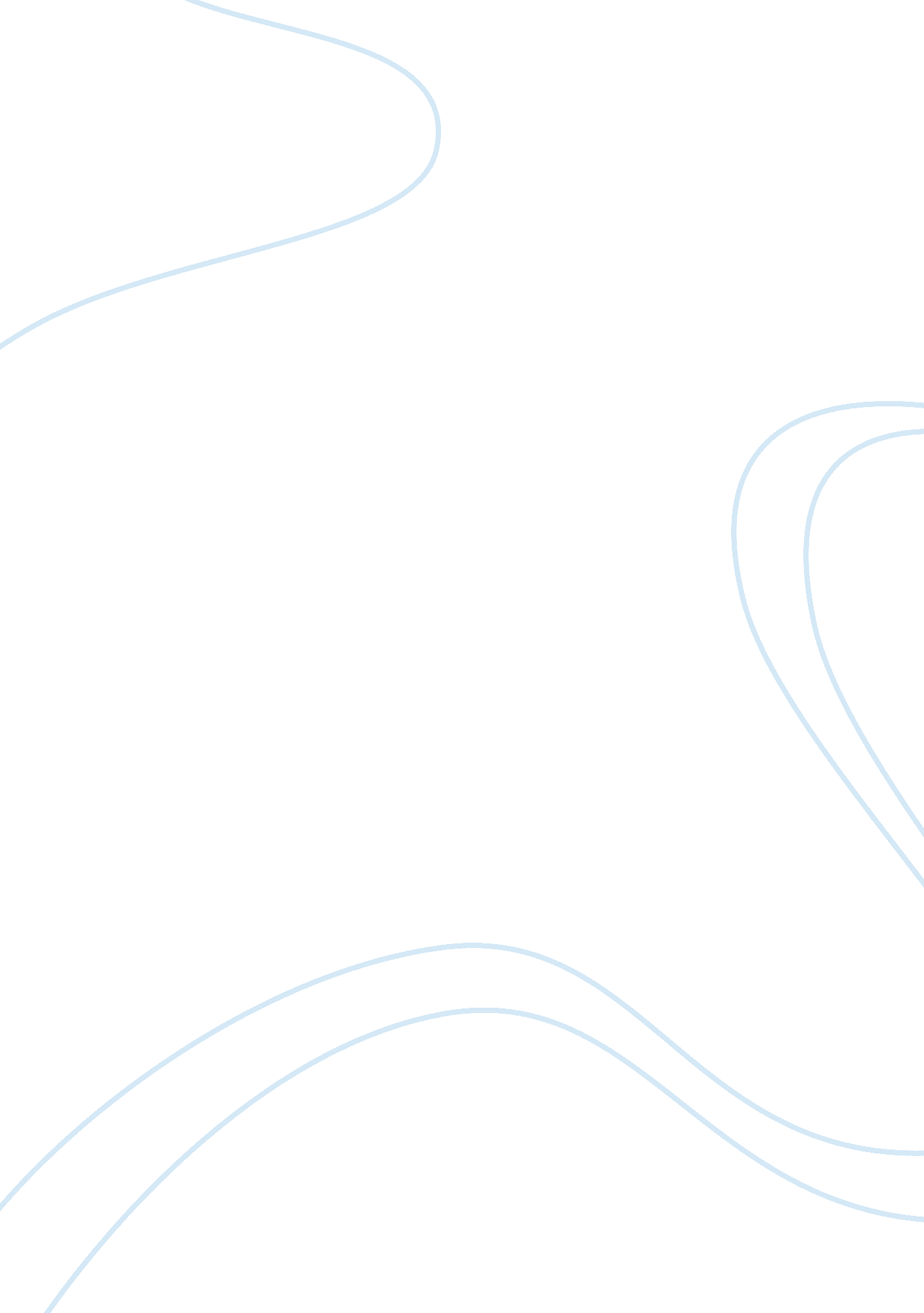 Introduction: urine, or soon afterwards.” overflow incontinence: "whenLife, Emotions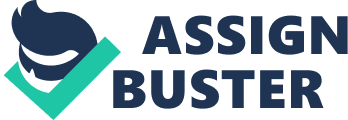 Introduction: Drugs can modify the way individuals think, feel, and act by disturbing neurotransmission, the procedure of correspondence between neurons in the cerebrum. Numerous logical investigations led over decades have set up that medication reliance and enslavement are highlights of a natural cerebrum issue caused by drugs combined effects on neurotransmission. Researchers keep on building on this basic comprehension with examinations to additionally explain the physiological elements that make a man inclined to utilizing drugs, and in addition the full measurements and movement of the disturbance. The discoveries give intense prompts growing new prescriptions and behavioral treatments. A man’s experiences when using a drug reflect the functional parts of the specific neurotransmitters it disturbs. Every individual neuron fabricates at least one neurotransmitters: dopamine, glutamate, serotonin, acetylcholine, or potentially any of many others that researchers have distinguished to date. Every neurotransmitter is related with specific impacts relying upon its dispersion among the cerebrum’s different practical regions. Dopamine, for example, is tremendously packed in places that control inspiration and sentiments of reward, and is a solid help for drug use. A neurotransmitter’s effect likewise relies upon whether it empowers of its objective neurons. Some drugs essentially influence one neurotransmitter or class of neurotransmitters. For example, solution opioids and heroin deliver impacts that are like those created by the neurotransmitters endorphin and enkephalin: expanded absence of pain, diminished sharpness, and stopped breathing. Different drugs upset more than one sort of neurotransmitter. Cocaine, for instance, appends to structures that manage dopamine, prompting increments in dopamine movement and delivering rapture; it additionally creates changes in norepinephrine and glutamate frameworks that reason stimulant impacts. Because a neurotransmitter can animate or restrain neurons that deliver distinctive neurotransmitters, a drug that disturbs one neurotransmitter can affect others. Incontinence Drugs: The drug I studied which affect the memory in tremendous ways are Incontinence Drugs. These medications are utilized to relieve side effects of overactive bladder and decrease scenes of urge incontinence, an inclination to urinate so sudden and solid that you frequently can’t get to a bathroom in time. Some of the examples of Incontinence drugs are Darifenacin, oxybutynin, solifenacin, tolterodine and trospium. These medications cause memory loss by obstructing the activity of acetylcholine, a synthetic detachment that intervenes a wide range of capacities in the body. In the brain, they restrain action in the memory and learning focuses. Drugs used for: Stress incontinence: “ When urine leaks out at times when your bladder is under pressure; for example, when you cough or laugh” Urge continence: “ When urine leaks as you feel a sudden, intense urge to pass urine, or soon afterwards.” Overflow incontinence: “ When you’re unable to fully empty your bladder, which causes frequent leaking.” Total incontinence: “ When your bladder can’t store any urine at all, which causes you to pass urine constantly or have frequent leaking.” Long term and Short term Affects on memory: The danger of memory misfortune is increased when the drugs are taken for more than a brief time or utilized with other anticholinergic medications. Emotions and memory are complexly entwined. It is caught on that drug abuse modifies temperaments and interferes with the control of emotions and subsequently with memory arrangement, handling, and capacity. A few of these impacts may as it were final as long as a client is intoxicated or “ high,” while others may be endure longer and increment with normal mishandle. What happens when you stop taking drug: The behavioral training to drug treatment is of conceivable advantage for reducing incontinence frequency during active treatment, but does not move forward specifically women’s capacity to discontinue drug treatment and keep up advancement in urinary incontinence. Further, combined treatment has a useful impact on quiet fulfillment, seen change, and reducing other bladder indications. The most common side impacts of anticholinergics are dry mouth and obstruction. An extended-release shape, which you take once a day, might cause less side impacts than the immediate-release forms, which are more often than not taken numerous times a day. To check dry mouth, attempt sucking difficult sweet or chewing gum to deliver more spit. Other less common side impacts incorporate acid reflux, hazy vision, quick pulse (tachycardia), flushed skin, urinary maintenance and cognitive side impacts, such as disabled memory and perplexity. Addictive properties of Incontinence drugs: This drug is utilized to treat different wellbeing issues for example; stomach cramps, ulcers, motion sickness, and urinary incontinence. Majority utilize this drug for the remedy of their bladder issues particularly intense urinary inclinations, getting control over urine leakage and stomach ulcers, they ended up an addicts because without the drug it is difficult for them to control themselves. These sorts of issues make individuals someone who is addicted because they have to take their medication on time and keep their health good. After studying about this drug it reminds me one of my lovely close relative who was enduring from Stress Incontinence. Moreover,  it is more common in ladies due to pregnancy and childbirth, and a need of estrogen in postmenopausal. It begun when she increases an stomach pressure which overcomes the closing pressure of the bladder. Whenever she coughed, sniffled, laughed, climbed stairs, or lifted objects the stomach pressure rises. Her specialist told her the reality approximately older individuals, that the bladder muscles of older individuals may be so weak which can happen leaking indeed when they get up out of chair, she continuously got frightened in public when she had to get up out of the chair. Since of stress incontinence she felt humiliated, confined herself, or indeed constrain her work and social life. Specialist advised her a few of the imperative things she needs to do and to be cautious with, for case; self care makes a difference dodge complications such as skin rashes and urine odors , for cleaning, she should use a mild soap such as dove, regularly apply petroleum jelly or cocoa butter which will help her to protect her skin and use pads and protective garments such as plastic or washable underwear until they’ll find a successful cure . Also doctor told her doctor to be careful whenever she rush to the bathroom, slip-and-fall accidents can ensue, so try to set up the home to make the bathroom trips easier. With treatment she was able to manage stress incontinence and improved her overall well-being. After that she moved to another country and I heard that she is in better position as compare to the one she was in before. 